DIE KLASSIFIZIERUNG DER ZÄHNE UND IHRER FUNKTIONENDie Zähne stellen einen Bestandteil des Kauapparates dar. Der völlig entwickelte Kauapparat des Erwachsenen hat 32 Zähne: je 16 Zähne im Ober und Unterkiefer. Alle Zähne werden im Gebissen so angelegt, daß die Zahnkronen die Zahnreihen bilden: obere und untere Zahnreihe.Den verschiedenen Funktionen entsprechend haben auch die einzelnen Zähne des menschlichen Gebisses verschiedene Formen. Man unterscheidet 4 Zahngruppen:1) Die Schneidezähne liegen im Zentrum der Zahnreihe und dienen zum Abtrennen eines Bisses. Es gibt 8 Schneidezähne. Sie erfüllen die erste Phase des Kauaktes. Die Kronen der Schneidezähne sind späteiförmig.2) Die Eckzähne nehmen die Schlüsselstellung zwischen dem Front-und Seitenzahnbereich ein. Es gibt 4 Eckzähne. Die Hauptfunktion der Eckzähne besteht im Abreißen dicker und harter Teile von der Nahrung. Sie haben mächtigere Kronen als die Schneidezähne.3) Die Prämolaren oder kleine Mahlzähne liegen nach den Eckzähnen. Es gibt 8 Prämolaren: je 4 Zähne im Ober-und Unterkiefer. Ihrer Form nach sind sie den Eckzähnen ähnlich, aber sie haben eine Kaufläche mit zwei Höckern. Die Funktion der Prämolaren zusammen mit den Eckzähnen besteht in dem Zerkleinern der faserigen und in der Zertrümmerung der körnigen Nahrungsbestandteile.4) Die Molaren oder große Mahlzähne liegen etwas distaler als die Prämolaren. Es gibt 12 Molaren: je 6 Zähne in jedem Kiefer - die ersten, die zweiten und die dritten Molaren. Die dritten Molaren werden als Weisheitszähne bezeichnet, weil sie als letzte durchbrechen. 1) Подпишите название зубов на схеме: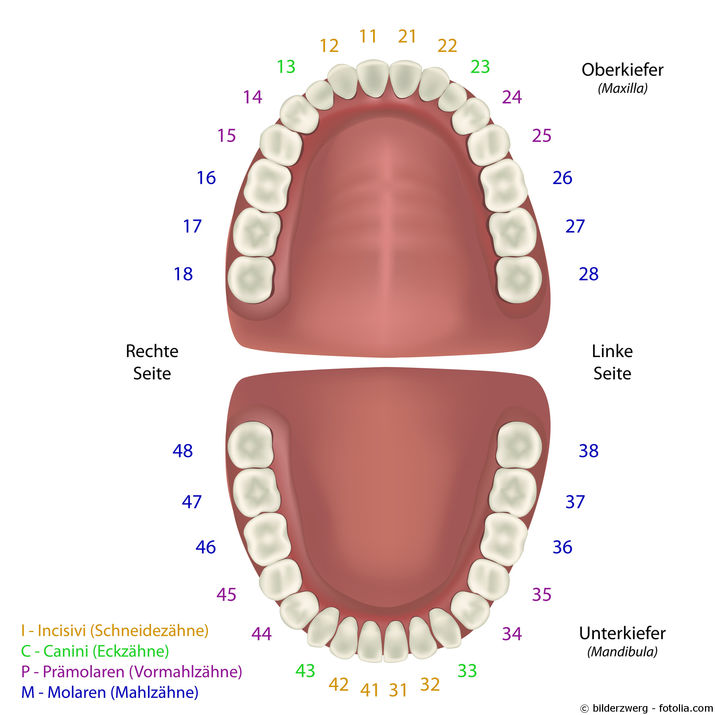 